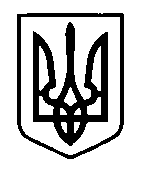 УКРАЇНАПрилуцька міська радаЧернігівська областьУправління освіти Про затвердження плану роботи управління освіти  Прилуцької  міської ради на  ІІ півріччя 2020  року	Відповідно до пунктів 5.2.3, 5.2.4 розділу 5 Положення про Управління освіти Прилуцької міської ради, затвердженого рішенням міської ради (сорок друга сесія сьомого скликання) від 23 квітня 2018 року №6, з метою забезпечення злагодженої роботи управління освіти  міської ради, виконання функцій, визначених чинним законодавством Н А К А З У Ю:Затвердити  план роботи управління освіти Прилуцької міської ради  на ІІ півріччя 2020  року (додається).Контроль за виконанням наказу залишаю за собою.В.о начальника управління освіти міської ради                          В.Г. ХОДЮК    ПОКАЖЧИКрозсилки наказувід  30 червня 2020 року №«Про затвердження плану роботи управління освіти  Прилуцькоїміської ради на  ІІ півріччя 2020  року»Примітка : 	графа 4 заповнюється особою, яка відправляє кореспонденцію.Перелік підготував                                                                                О.П. Колошко                Кореспонденцію відправила                                                                  Наказ підготувала: :            						       О.П. Колошко Наказ погоджено:							        Д.В.Бондаренко30 червня      2020 р.НАКАЗм. Прилуки№123       №№п/пПідприємство, організація, установа, відділ, посадова особаПідписДата відправлення12341.Начальник управління освітиПо електронній почтіПо електронній почтіПо електронній почтіПо електронній почті2.Ходюк В.Г.3.Колошко О.П.4.Лазебна Н.І.5.Чернякова С.М.6.Ступак В.В.7.Гімназії8.ЗОШ І-ІІІ ступенів9.Ліцеї10.ЗДО 11.ЗПО